................................................................                                                                                                                               ................................................................                         (imię i nazwisko)                                                                                                                                                                      (miejscowość i data)................................................................(adres zamieszkania)................................................................(kod pocztowy)...............................................................(telefon kontaktowy)    Urząd Gminy Gdów						ul.  Rynek 40, 32-420 GdówUprzejmie proszę o wydanie zaświadczenia o figurowaniu/ nie figurowaniu*    w ewidencji podatkowej za  rok ………………. celem przedłożenia w:GOPSKRUSZUSURZĘDZIE PRACYSZKOŁA – STYPENDIUMUCZELNIA – STYPENDIUMARiMRZAKŁAD PRACYBANKINNE……………………………..Forma odbioru zaświadczenia**):- odbiór osobisty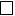 - odbiór przez pełnomocnika / osobę upoważnioną …………………………………………………………………………..- proszę o przesłanie na adres 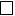 ……………………………………………………………………………………………….....Oświadczam, że zapoznałam/em się z informacją o przetwarzaniu danych osobowych na podstawie obowiązku prawnego ciążącego na administratorze.                                                                                                                                  -----------------------------------------                                                                                                                                                          (podpis wnioskodawcy) ------------------------------------------------------------------------------------------------------------------------------------------------                                                                    Potwierdzam odbiór zaświadczenia:     Gdów, dnia ……………………………………………………………………                                                                                                                       (data, podpis wnioskodawcy/pełnomocnika wnioskodawcy*)                                 Adnotacje urzędowe:   Pobrano opłatę skarbową 17,00 zł/ Zwolnione z opłaty skarbowej* 			Inne:…………………………………………………………………………………………............................................. *niepotrzebne skreślić